Pressemeddelelse, 30. august 2018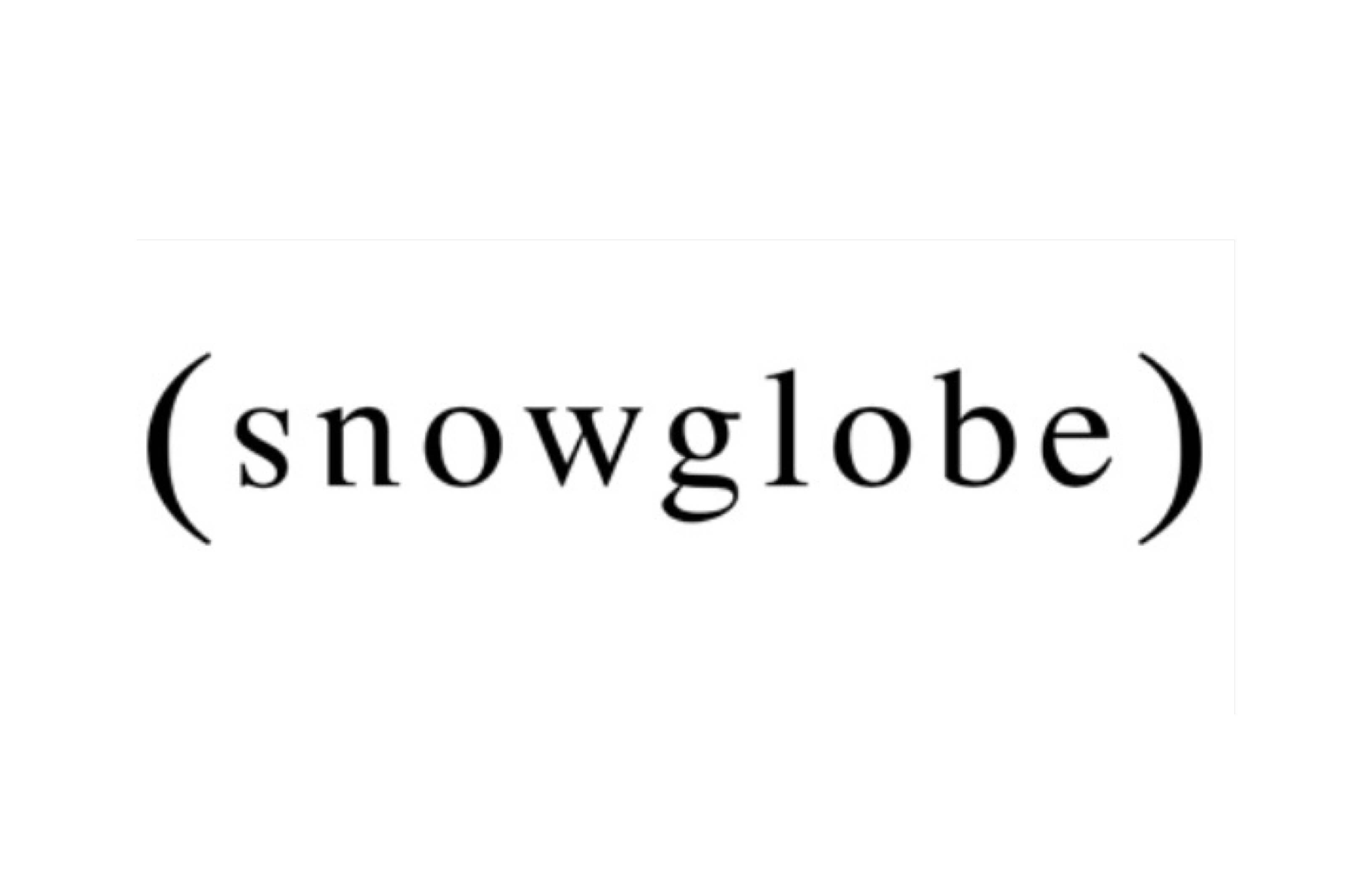 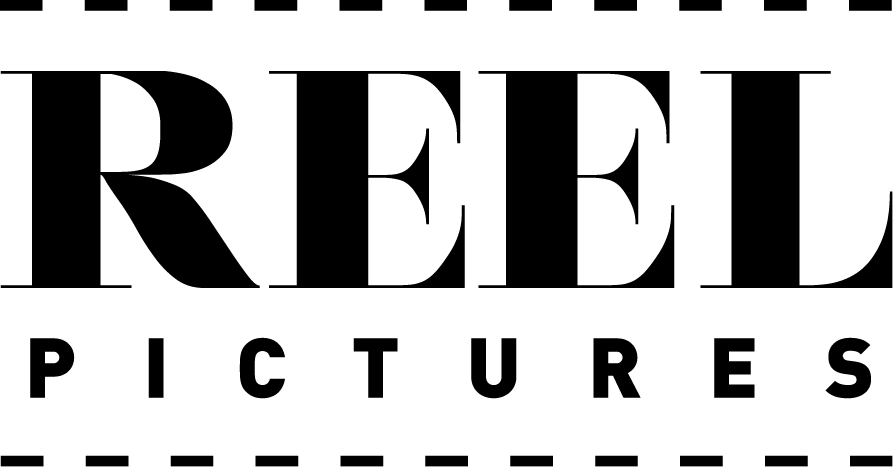 Det danske drama BRAKLAND får dansk festivalpremiere på CPH PIX og britisk premiere på BFI London Film Festival – se traileren nu!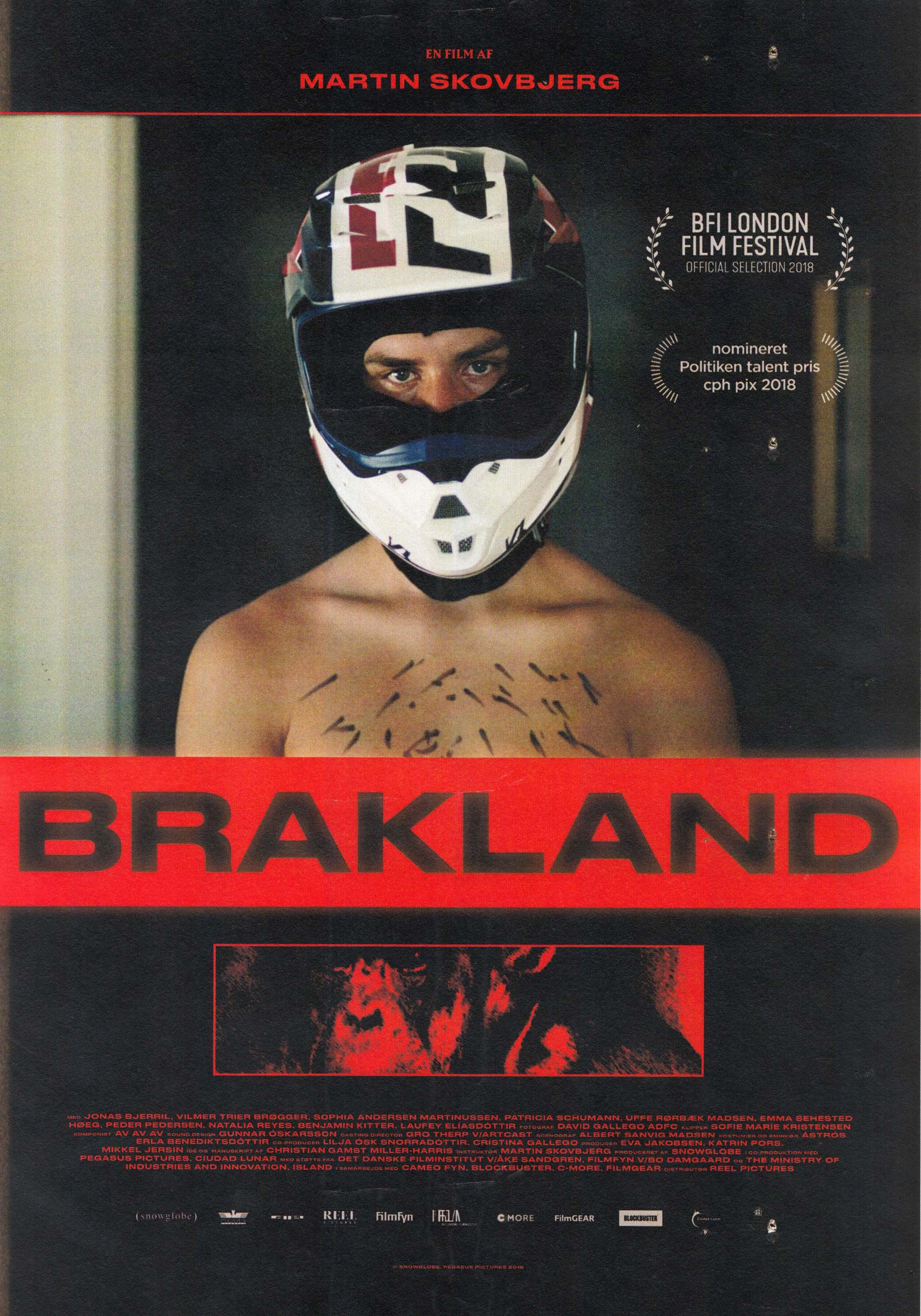 Martin Skovbjergs intense debutspillefilm BRAKLAND med de unge talenter Jonas Bjerril og Vilmer Trier Brøgger i hovedrollerne får dansk festivalpremiere på CPH PIX i oktober, hvor filmen er udtaget til Politikens talentkonkurrence. I oktober får filmen også engelsk premiere på den prestigefyldte BFI London Film Festival. Begge premierer er netop blevet offentliggjort. I dag løftes sløret samtidig for plakat og trailer til BRAKLAND. Det er i dag blevet offentliggjort, at Martin Skovbjergs debutspillefilm BRAKLAND får hhv. sin danske festival premiere på CPH PIX og sin britiske premiere på Englands ældste filmfestival, den prestigefyldte London Film Festival, der finder sted fra den 10. til 21. oktober. På CPH PIX skal BRAKLAND konkurrere i Politikens talentkonkurrence, mens filmen bliver vist i den banebrydende DARE-sektion på filmfestivalen i London. BRAKLAND har dansk biografpremiere den 22. november 2018.Hvis man ikke kan vente så længe, kan man allerede i dag få et smugkig, da filmens trailer netop er blevet frigivet. Se traileren her: https://vimeo.com/287241624Download traileren her: https://mab.to/Du9C8QMF8BRAKLAND har de unge talenter Jonas Bjerril og Vilmer Trier Brøgger i hovedrollerne som Simon og Bjarke, der dermed får deres spillefilmsdebut. Derudover medvirker colombianske Natalia Reyes, som har en af hovedrollerne i den kommende Terminator-film.SynopsisSimon flytter fra København til Vesterby, hvor han møder Bjarke – byens alfahan og arving til det lokale højtalerimperium. De to outsidere begynder at udfordre hinanden i grænseoverskridende handlinger, og venskabet vokser. Men da svindel tvinger højtalerfabrikken til konkurs, går byen i opløsning, og Bjarkes familie får skylden. Vreden vækker bæstet i Bjarke, og Simon må nu vælge, om han skal forsøge at redde sin ven eller trække sig fra den kurs, Bjarke har sat – mod sin og Vesterbys undergang.Holdet bagBRAKLAND er Martin Skovbjergs debutspillefilm. Martin Skovbjerg har tidligere instrueret ungdomsserien Fastland (2017) samt den anmelderroste tv-serie Anton 90 (2015) og er til daglig en del af producertrioen AV AV AV, som har stået bag lydsiden til BRAKLAND. Filmen er optaget på Langeland og i Svendborg af den colombianske fotograf David Gallego (Slangens Favntag, Birds of Passage). Den Oscarvindende forfatter Christian Gamst Miller-Harris (Helium) har skrevet manuskriptet.BRAKLAND er produceret af Eva Jakobsen, Katrin Pors og Mikkel Jersin for Snowglobe (Thelma, Birds of Passage, The Untamed) i coproduktion med islandske Pegasus Pictures og colombianske Ciudad Lunar i samarbejde med Cameo Fyn, Blockbuster, C-More og Filmgear. Filmen er støttet af Det Danske Filminstitut, FilmFyn, The Ministry of Industries and Innovation, Iceland og distribueres af Reel Pictures. Læs mere om BFI London Film Festival på https://www.bfi.org.uk/bfi-london-film-festival-2018 og læs mere om CPH PIX på https://www.cphpix.dk.Med venlig hilsenHave KommunikationFor yderligere information, kontakt venligst:Peter Pishai Storgaard // peter.storgaard@have.dk // 28 49 33 86Michael Feder // michael@have.dk // 22 43 49 42Fakta om BRAKLAND:Holdet bag:Instruktør: Martin SkovbjergManuskript: Christian Gamst Miller-HarrisFotograf: David GallegoKlipper: Sofie Marie KristensenKomponist: AV AV AVSound design: Gunnar ÓskarssonCasting: Gro Therp v/ ArtcastScenograf: Albert Sanvig MadsenKostumier og sminkør: Astrós Erla BenediktsdóttirProducere: Eva Jakobsen, Katrin Pors og Mikkel JersinProducent: SnowglobeDistribution: Reel PicturesMedvirkende:SIMON: Jonas BjerrilBJARKE: Vilmer Trier BrøggerCLARA: Sophia Andersen MartinussenLILIAN: Patricia SchumannJOHANNES: Uffe Rørbæk MadsenANNE: Emma Sehested HøegKASPER: Peder PedersenVALENTINE: Natalia ReyesTROELS: Benjamin KitterMARIA: Laufey Elíasdóttir